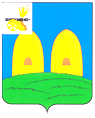 РОСЛАВЛЬСКАЯ  РАЙОННАЯ  ДУМАР Е Ш Е Н И Еот 30 октября 2014 года 	                                                                                  № 63                 Об утверждении Положения о трехсторонней территориальной комиссии по регулированию социально-трудовых отношений на территории муниципального образования «Рославльский район» Смоленской областиВ соответствии с Трудовым кодексом Российской Федерации, областным законом от 29.12.2005 №155-з «О комиссиях по регулированию социально-трудовых отношений в Смоленской области»,  Рославльская районная Дума РЕШИЛА:1. Утвердить прилагаемое Положение о  трехсторонней территориальной комиссии по регулированию социально-трудовых отношений на территории муниципального образования «Рославльский район» Смоленской области.2. Настоящее решение опубликовать в газете «Рославльская правда».Глава муниципального образования«Рославльский район» Смоленской области 	А.М. Иванов